HOSPITAL DE CLÍNICAS VETERINÁRIAS - UFPEL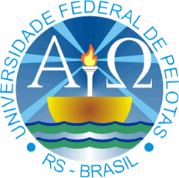 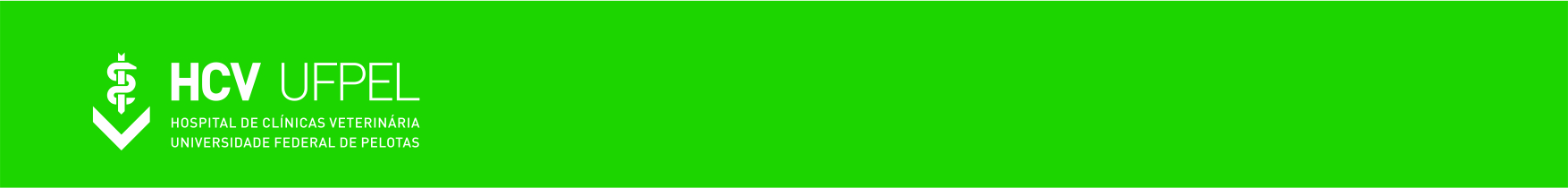 SOLICITAÇÃO PARA ESTÁGIO/ TREINAMENTOIlmo. Sr.Prof. Dr. Carlos Eduardo Wayne NogueiraDiretorHospital De Clínicas Veterinárias – UFPELEu, ________________________________________________________, CPF ___________________, aluno (a) do _________ período do Curso de Medicina Veterinária, na instituição ________________________________________________, venho por meio deste, solicitar inscrição para (    )treinamento alunos graduação   (    ) treinamento alunos pós-graduação (    ) estágio curricular no setor de: _______________________________________________________ junto ao Hospital de Clínicas Veterinárias - UFPEL, no período de ______________________________________________ do ano ________. Atenciosamente,______________________________                                 Assinatura Estudante Solicitante                                       _______________________________			________________________________	Assinatura Professor Orientador                        		Assinatura Professor Orientador                        Instituição do estudante solicitante                                     Universidade Federal de Pelotas